Google Kim Jong UnObjectivesStudents will research Kim Jong Un and North Korea.Students will demonstrate an understanding of satire by creating a Farcebook page for Kim Jong Un.Time45 minutesLevelhigh schoolProceduresTeacher should discuss topic of satire by allowing students to analyze political cartoons as a group or by playing the Gangam Style satire of Kim Jong Un: https://www.youtube.com/watch?v=_cG7ZVBXQII Teacher should distribute the Farcebook page for Kim Jong Il to students.  Pick one item to do as a class and record suggestions for reference.Provide students with research opportunities in the form of internet access or a current biography of Kim Jong Un.After students complete their profiles, they should be displayed.  Give each student a post-it note.  Students must pick a favorite profile by voting with their post-it and providing a specific reason why their choice is worthy. Share the top choices with the class and discuss which answers best represent satire.Alternatively, students can view each other’s work without voting, and the teacher can select a few samples to review with the class.DifferentiationThe level of difficulty can be increased by requiring a certain number of answers based on satire or by requiring students to work alone.The level of difficulty can be decreased by completing some of the sections as a class or allowing students to work in pairs.Sources and ResourcesKim Jong Un BBC biography: http://www.bbc.com/news/world-asia-pacific-15258881 **North Korea: Beyond the Headlines - https://www.youtube.com/watch?v=g98pZSKQPtA 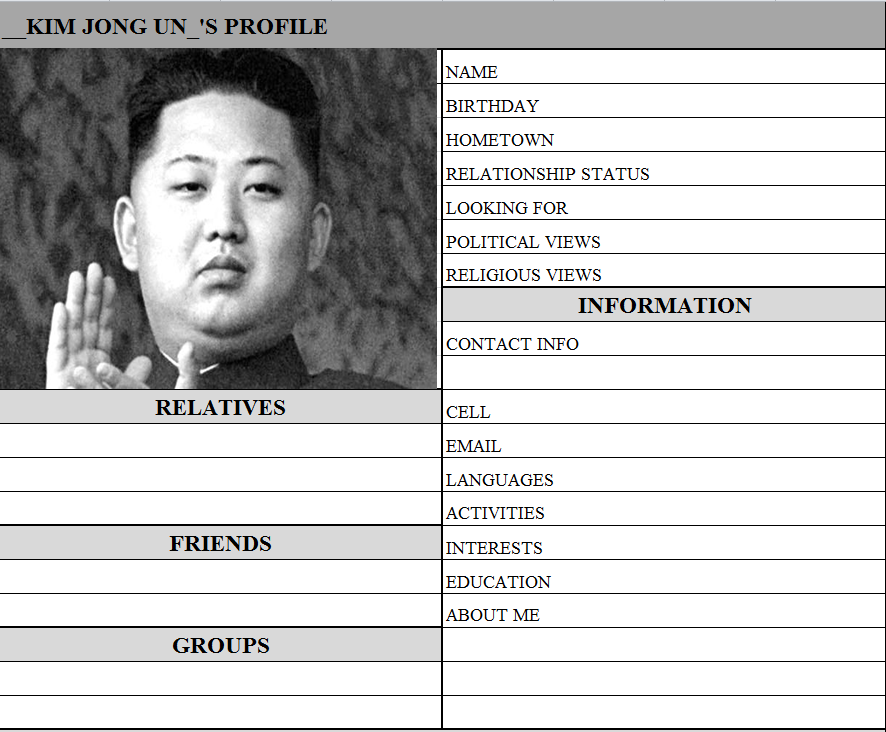 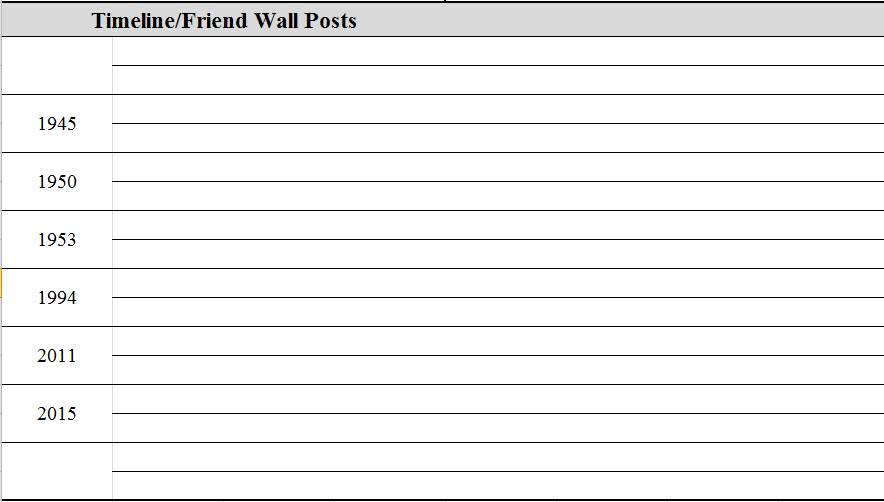 